课堂教学奖一等奖基本情况信息登记表                         年    月    日                       制表：教学督导办   姓名贾蒙性别男学历博士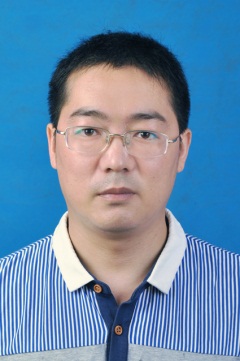 姓名贾蒙年龄35学历博士专业电气工程院系机电职称副教授获奖感言获奖感言获奖感言获奖感言获奖感言获奖感言获奖感言有机会参加这次比赛并在这么多实力不相上下的参赛老师中获奖，我很高兴，也很激动。此时此刻，感受颇多，我总结为三个词： 第一个词是感谢。非常感谢学校举办了这次青年教师基本功大赛，这次大赛为我们青年教师搭建了一个锻炼能力、展现风采和交流学习的平台。这个平台的搭建，使我认识到我们在教学基本功上的不足，明白了台上一分钟，台下十年功这个道理，也找到了以后奋斗的目标。 第二个词是反思。这次比赛，使我感觉的自己的强项不强，弱项太弱。在粉笔字方面，缺少对版面整体美观的把握技巧。在朗读方面，既缺少普通话素养，也缺少激情四射。 第三个词是行动。功夫在平时，成长无止境。任何业绩的质变都来自于量变的积累。既然知道了自己的不足，以后我就要在自己的不足之处多下功夫。争取让自己与别人的差距拉到最小。 就我讲授的课程《机器人工业技术基础》这门课程而言，智能机器人是信息技术发展的前沿领域，是一门具有高度综合渗透性、前瞻未来性、创新实践性的学科，蕴涵着极其丰富的教育资源。在科技界，科学家会给每一个科技术语一个明确的定义，但机器人问世已有几十年，机器人的定义仍然仁者见仁，智者见智，没有一个统一的意见。原因之一是机器人还在发展，新的机型，新的功能不断涌现。根本原因主要是因为机器人涉及到了人的概念，成为一个难以回答的哲学问题。就像机器人一词最早诞生于科幻小说之中一样，人们对机器人充满了幻想。也许正是由于机器人定义的模糊，才给了人们充分的想象和创造空间。教育要面向现代化。让智能机器人教育走进每个搞应用科学人的心中，开发机器人文化的教育功能和发掘智能机器人的教育价值，对推进教育创新，促进教育改革和教育现代化，对创造型、研究型、专家型队伍的形成，对提高搞应用科学人的创新和实践能力，同时对我国机器人事业的发展、人才高地的建设，具有重要的现实意义和战略意义。本次课堂大奖赛为进一步提升学校的教学竞争力，拓展课堂教学提供了有效的途径，激励教师不断改进教学方法，提高教育教学质量，不断完善教学管理体制，求真务实，严抓细管，顽强拼搏，全力推进教学工作又好又快地发展。竞赛已经结束，结果是留给别人的，未来才是留给自己的。记得汪国真曾说过：既然选择了远方，留给世界的就只能是背影。是的，既然选择了教育，就“撑一支长篙，向青草更青处漫溯”，只要我们青年教师永不懈怠自己的追求，我深信终有一天，我们也会像老教师那样“满载一船星辉，在星辉斑斓里放歌”。 路漫漫其修远兮，吾将上下而求索！有机会参加这次比赛并在这么多实力不相上下的参赛老师中获奖，我很高兴，也很激动。此时此刻，感受颇多，我总结为三个词： 第一个词是感谢。非常感谢学校举办了这次青年教师基本功大赛，这次大赛为我们青年教师搭建了一个锻炼能力、展现风采和交流学习的平台。这个平台的搭建，使我认识到我们在教学基本功上的不足，明白了台上一分钟，台下十年功这个道理，也找到了以后奋斗的目标。 第二个词是反思。这次比赛，使我感觉的自己的强项不强，弱项太弱。在粉笔字方面，缺少对版面整体美观的把握技巧。在朗读方面，既缺少普通话素养，也缺少激情四射。 第三个词是行动。功夫在平时，成长无止境。任何业绩的质变都来自于量变的积累。既然知道了自己的不足，以后我就要在自己的不足之处多下功夫。争取让自己与别人的差距拉到最小。 就我讲授的课程《机器人工业技术基础》这门课程而言，智能机器人是信息技术发展的前沿领域，是一门具有高度综合渗透性、前瞻未来性、创新实践性的学科，蕴涵着极其丰富的教育资源。在科技界，科学家会给每一个科技术语一个明确的定义，但机器人问世已有几十年，机器人的定义仍然仁者见仁，智者见智，没有一个统一的意见。原因之一是机器人还在发展，新的机型，新的功能不断涌现。根本原因主要是因为机器人涉及到了人的概念，成为一个难以回答的哲学问题。就像机器人一词最早诞生于科幻小说之中一样，人们对机器人充满了幻想。也许正是由于机器人定义的模糊，才给了人们充分的想象和创造空间。教育要面向现代化。让智能机器人教育走进每个搞应用科学人的心中，开发机器人文化的教育功能和发掘智能机器人的教育价值，对推进教育创新，促进教育改革和教育现代化，对创造型、研究型、专家型队伍的形成，对提高搞应用科学人的创新和实践能力，同时对我国机器人事业的发展、人才高地的建设，具有重要的现实意义和战略意义。本次课堂大奖赛为进一步提升学校的教学竞争力，拓展课堂教学提供了有效的途径，激励教师不断改进教学方法，提高教育教学质量，不断完善教学管理体制，求真务实，严抓细管，顽强拼搏，全力推进教学工作又好又快地发展。竞赛已经结束，结果是留给别人的，未来才是留给自己的。记得汪国真曾说过：既然选择了远方，留给世界的就只能是背影。是的，既然选择了教育，就“撑一支长篙，向青草更青处漫溯”，只要我们青年教师永不懈怠自己的追求，我深信终有一天，我们也会像老教师那样“满载一船星辉，在星辉斑斓里放歌”。 路漫漫其修远兮，吾将上下而求索！有机会参加这次比赛并在这么多实力不相上下的参赛老师中获奖，我很高兴，也很激动。此时此刻，感受颇多，我总结为三个词： 第一个词是感谢。非常感谢学校举办了这次青年教师基本功大赛，这次大赛为我们青年教师搭建了一个锻炼能力、展现风采和交流学习的平台。这个平台的搭建，使我认识到我们在教学基本功上的不足，明白了台上一分钟，台下十年功这个道理，也找到了以后奋斗的目标。 第二个词是反思。这次比赛，使我感觉的自己的强项不强，弱项太弱。在粉笔字方面，缺少对版面整体美观的把握技巧。在朗读方面，既缺少普通话素养，也缺少激情四射。 第三个词是行动。功夫在平时，成长无止境。任何业绩的质变都来自于量变的积累。既然知道了自己的不足，以后我就要在自己的不足之处多下功夫。争取让自己与别人的差距拉到最小。 就我讲授的课程《机器人工业技术基础》这门课程而言，智能机器人是信息技术发展的前沿领域，是一门具有高度综合渗透性、前瞻未来性、创新实践性的学科，蕴涵着极其丰富的教育资源。在科技界，科学家会给每一个科技术语一个明确的定义，但机器人问世已有几十年，机器人的定义仍然仁者见仁，智者见智，没有一个统一的意见。原因之一是机器人还在发展，新的机型，新的功能不断涌现。根本原因主要是因为机器人涉及到了人的概念，成为一个难以回答的哲学问题。就像机器人一词最早诞生于科幻小说之中一样，人们对机器人充满了幻想。也许正是由于机器人定义的模糊，才给了人们充分的想象和创造空间。教育要面向现代化。让智能机器人教育走进每个搞应用科学人的心中，开发机器人文化的教育功能和发掘智能机器人的教育价值，对推进教育创新，促进教育改革和教育现代化，对创造型、研究型、专家型队伍的形成，对提高搞应用科学人的创新和实践能力，同时对我国机器人事业的发展、人才高地的建设，具有重要的现实意义和战略意义。本次课堂大奖赛为进一步提升学校的教学竞争力，拓展课堂教学提供了有效的途径，激励教师不断改进教学方法，提高教育教学质量，不断完善教学管理体制，求真务实，严抓细管，顽强拼搏，全力推进教学工作又好又快地发展。竞赛已经结束，结果是留给别人的，未来才是留给自己的。记得汪国真曾说过：既然选择了远方，留给世界的就只能是背影。是的，既然选择了教育，就“撑一支长篙，向青草更青处漫溯”，只要我们青年教师永不懈怠自己的追求，我深信终有一天，我们也会像老教师那样“满载一船星辉，在星辉斑斓里放歌”。 路漫漫其修远兮，吾将上下而求索！有机会参加这次比赛并在这么多实力不相上下的参赛老师中获奖，我很高兴，也很激动。此时此刻，感受颇多，我总结为三个词： 第一个词是感谢。非常感谢学校举办了这次青年教师基本功大赛，这次大赛为我们青年教师搭建了一个锻炼能力、展现风采和交流学习的平台。这个平台的搭建，使我认识到我们在教学基本功上的不足，明白了台上一分钟，台下十年功这个道理，也找到了以后奋斗的目标。 第二个词是反思。这次比赛，使我感觉的自己的强项不强，弱项太弱。在粉笔字方面，缺少对版面整体美观的把握技巧。在朗读方面，既缺少普通话素养，也缺少激情四射。 第三个词是行动。功夫在平时，成长无止境。任何业绩的质变都来自于量变的积累。既然知道了自己的不足，以后我就要在自己的不足之处多下功夫。争取让自己与别人的差距拉到最小。 就我讲授的课程《机器人工业技术基础》这门课程而言，智能机器人是信息技术发展的前沿领域，是一门具有高度综合渗透性、前瞻未来性、创新实践性的学科，蕴涵着极其丰富的教育资源。在科技界，科学家会给每一个科技术语一个明确的定义，但机器人问世已有几十年，机器人的定义仍然仁者见仁，智者见智，没有一个统一的意见。原因之一是机器人还在发展，新的机型，新的功能不断涌现。根本原因主要是因为机器人涉及到了人的概念，成为一个难以回答的哲学问题。就像机器人一词最早诞生于科幻小说之中一样，人们对机器人充满了幻想。也许正是由于机器人定义的模糊，才给了人们充分的想象和创造空间。教育要面向现代化。让智能机器人教育走进每个搞应用科学人的心中，开发机器人文化的教育功能和发掘智能机器人的教育价值，对推进教育创新，促进教育改革和教育现代化，对创造型、研究型、专家型队伍的形成，对提高搞应用科学人的创新和实践能力，同时对我国机器人事业的发展、人才高地的建设，具有重要的现实意义和战略意义。本次课堂大奖赛为进一步提升学校的教学竞争力，拓展课堂教学提供了有效的途径，激励教师不断改进教学方法，提高教育教学质量，不断完善教学管理体制，求真务实，严抓细管，顽强拼搏，全力推进教学工作又好又快地发展。竞赛已经结束，结果是留给别人的，未来才是留给自己的。记得汪国真曾说过：既然选择了远方，留给世界的就只能是背影。是的，既然选择了教育，就“撑一支长篙，向青草更青处漫溯”，只要我们青年教师永不懈怠自己的追求，我深信终有一天，我们也会像老教师那样“满载一船星辉，在星辉斑斓里放歌”。 路漫漫其修远兮，吾将上下而求索！有机会参加这次比赛并在这么多实力不相上下的参赛老师中获奖，我很高兴，也很激动。此时此刻，感受颇多，我总结为三个词： 第一个词是感谢。非常感谢学校举办了这次青年教师基本功大赛，这次大赛为我们青年教师搭建了一个锻炼能力、展现风采和交流学习的平台。这个平台的搭建，使我认识到我们在教学基本功上的不足，明白了台上一分钟，台下十年功这个道理，也找到了以后奋斗的目标。 第二个词是反思。这次比赛，使我感觉的自己的强项不强，弱项太弱。在粉笔字方面，缺少对版面整体美观的把握技巧。在朗读方面，既缺少普通话素养，也缺少激情四射。 第三个词是行动。功夫在平时，成长无止境。任何业绩的质变都来自于量变的积累。既然知道了自己的不足，以后我就要在自己的不足之处多下功夫。争取让自己与别人的差距拉到最小。 就我讲授的课程《机器人工业技术基础》这门课程而言，智能机器人是信息技术发展的前沿领域，是一门具有高度综合渗透性、前瞻未来性、创新实践性的学科，蕴涵着极其丰富的教育资源。在科技界，科学家会给每一个科技术语一个明确的定义，但机器人问世已有几十年，机器人的定义仍然仁者见仁，智者见智，没有一个统一的意见。原因之一是机器人还在发展，新的机型，新的功能不断涌现。根本原因主要是因为机器人涉及到了人的概念，成为一个难以回答的哲学问题。就像机器人一词最早诞生于科幻小说之中一样，人们对机器人充满了幻想。也许正是由于机器人定义的模糊，才给了人们充分的想象和创造空间。教育要面向现代化。让智能机器人教育走进每个搞应用科学人的心中，开发机器人文化的教育功能和发掘智能机器人的教育价值，对推进教育创新，促进教育改革和教育现代化，对创造型、研究型、专家型队伍的形成，对提高搞应用科学人的创新和实践能力，同时对我国机器人事业的发展、人才高地的建设，具有重要的现实意义和战略意义。本次课堂大奖赛为进一步提升学校的教学竞争力，拓展课堂教学提供了有效的途径，激励教师不断改进教学方法，提高教育教学质量，不断完善教学管理体制，求真务实，严抓细管，顽强拼搏，全力推进教学工作又好又快地发展。竞赛已经结束，结果是留给别人的，未来才是留给自己的。记得汪国真曾说过：既然选择了远方，留给世界的就只能是背影。是的，既然选择了教育，就“撑一支长篙，向青草更青处漫溯”，只要我们青年教师永不懈怠自己的追求，我深信终有一天，我们也会像老教师那样“满载一船星辉，在星辉斑斓里放歌”。 路漫漫其修远兮，吾将上下而求索！有机会参加这次比赛并在这么多实力不相上下的参赛老师中获奖，我很高兴，也很激动。此时此刻，感受颇多，我总结为三个词： 第一个词是感谢。非常感谢学校举办了这次青年教师基本功大赛，这次大赛为我们青年教师搭建了一个锻炼能力、展现风采和交流学习的平台。这个平台的搭建，使我认识到我们在教学基本功上的不足，明白了台上一分钟，台下十年功这个道理，也找到了以后奋斗的目标。 第二个词是反思。这次比赛，使我感觉的自己的强项不强，弱项太弱。在粉笔字方面，缺少对版面整体美观的把握技巧。在朗读方面，既缺少普通话素养，也缺少激情四射。 第三个词是行动。功夫在平时，成长无止境。任何业绩的质变都来自于量变的积累。既然知道了自己的不足，以后我就要在自己的不足之处多下功夫。争取让自己与别人的差距拉到最小。 就我讲授的课程《机器人工业技术基础》这门课程而言，智能机器人是信息技术发展的前沿领域，是一门具有高度综合渗透性、前瞻未来性、创新实践性的学科，蕴涵着极其丰富的教育资源。在科技界，科学家会给每一个科技术语一个明确的定义，但机器人问世已有几十年，机器人的定义仍然仁者见仁，智者见智，没有一个统一的意见。原因之一是机器人还在发展，新的机型，新的功能不断涌现。根本原因主要是因为机器人涉及到了人的概念，成为一个难以回答的哲学问题。就像机器人一词最早诞生于科幻小说之中一样，人们对机器人充满了幻想。也许正是由于机器人定义的模糊，才给了人们充分的想象和创造空间。教育要面向现代化。让智能机器人教育走进每个搞应用科学人的心中，开发机器人文化的教育功能和发掘智能机器人的教育价值，对推进教育创新，促进教育改革和教育现代化，对创造型、研究型、专家型队伍的形成，对提高搞应用科学人的创新和实践能力，同时对我国机器人事业的发展、人才高地的建设，具有重要的现实意义和战略意义。本次课堂大奖赛为进一步提升学校的教学竞争力，拓展课堂教学提供了有效的途径，激励教师不断改进教学方法，提高教育教学质量，不断完善教学管理体制，求真务实，严抓细管，顽强拼搏，全力推进教学工作又好又快地发展。竞赛已经结束，结果是留给别人的，未来才是留给自己的。记得汪国真曾说过：既然选择了远方，留给世界的就只能是背影。是的，既然选择了教育，就“撑一支长篙，向青草更青处漫溯”，只要我们青年教师永不懈怠自己的追求，我深信终有一天，我们也会像老教师那样“满载一船星辉，在星辉斑斓里放歌”。 路漫漫其修远兮，吾将上下而求索！有机会参加这次比赛并在这么多实力不相上下的参赛老师中获奖，我很高兴，也很激动。此时此刻，感受颇多，我总结为三个词： 第一个词是感谢。非常感谢学校举办了这次青年教师基本功大赛，这次大赛为我们青年教师搭建了一个锻炼能力、展现风采和交流学习的平台。这个平台的搭建，使我认识到我们在教学基本功上的不足，明白了台上一分钟，台下十年功这个道理，也找到了以后奋斗的目标。 第二个词是反思。这次比赛，使我感觉的自己的强项不强，弱项太弱。在粉笔字方面，缺少对版面整体美观的把握技巧。在朗读方面，既缺少普通话素养，也缺少激情四射。 第三个词是行动。功夫在平时，成长无止境。任何业绩的质变都来自于量变的积累。既然知道了自己的不足，以后我就要在自己的不足之处多下功夫。争取让自己与别人的差距拉到最小。 就我讲授的课程《机器人工业技术基础》这门课程而言，智能机器人是信息技术发展的前沿领域，是一门具有高度综合渗透性、前瞻未来性、创新实践性的学科，蕴涵着极其丰富的教育资源。在科技界，科学家会给每一个科技术语一个明确的定义，但机器人问世已有几十年，机器人的定义仍然仁者见仁，智者见智，没有一个统一的意见。原因之一是机器人还在发展，新的机型，新的功能不断涌现。根本原因主要是因为机器人涉及到了人的概念，成为一个难以回答的哲学问题。就像机器人一词最早诞生于科幻小说之中一样，人们对机器人充满了幻想。也许正是由于机器人定义的模糊，才给了人们充分的想象和创造空间。教育要面向现代化。让智能机器人教育走进每个搞应用科学人的心中，开发机器人文化的教育功能和发掘智能机器人的教育价值，对推进教育创新，促进教育改革和教育现代化，对创造型、研究型、专家型队伍的形成，对提高搞应用科学人的创新和实践能力，同时对我国机器人事业的发展、人才高地的建设，具有重要的现实意义和战略意义。本次课堂大奖赛为进一步提升学校的教学竞争力，拓展课堂教学提供了有效的途径，激励教师不断改进教学方法，提高教育教学质量，不断完善教学管理体制，求真务实，严抓细管，顽强拼搏，全力推进教学工作又好又快地发展。竞赛已经结束，结果是留给别人的，未来才是留给自己的。记得汪国真曾说过：既然选择了远方，留给世界的就只能是背影。是的，既然选择了教育，就“撑一支长篙，向青草更青处漫溯”，只要我们青年教师永不懈怠自己的追求，我深信终有一天，我们也会像老教师那样“满载一船星辉，在星辉斑斓里放歌”。 路漫漫其修远兮，吾将上下而求索！